EMERGENCY CONTACT CARD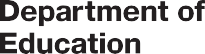 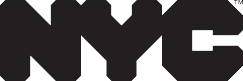 SCHOOL YEAR 20	– 20  	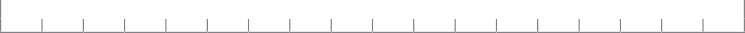 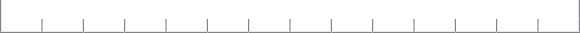 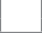 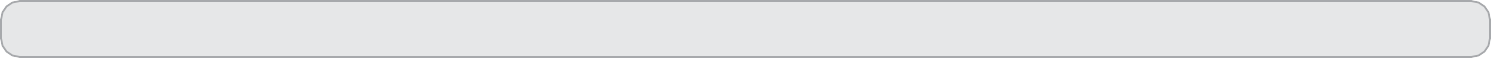 Student Last Name	Student First Name	M.I.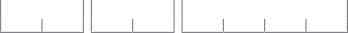 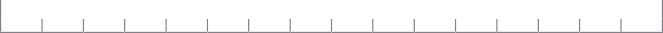 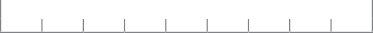 Date of Birth (mm/dd/yyyy)	Gender	OSIS ID #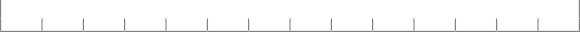 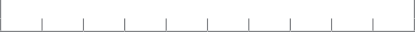 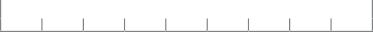 Parent/Guardian Last Name (Student resides with)	Parent/Guardian First Name	Relationship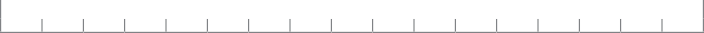 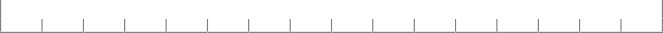 Parent’s Preferred Language of Communication (Written)	Parent’s Preferred Language of Communication (Oral) Home Telephone	Work Telephone		Cell PhoneEmail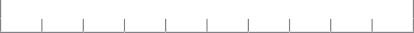 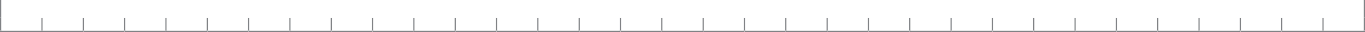 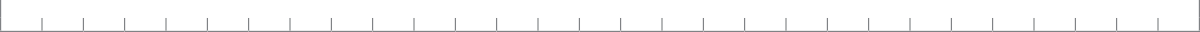 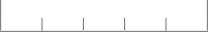 Address (House Number)	Apartment #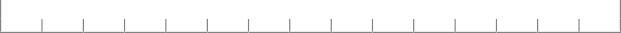 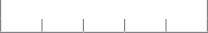 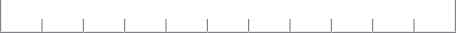 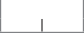 CityStateZip Code	Borough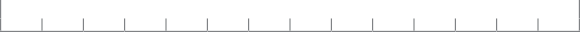 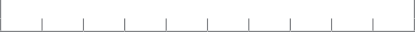 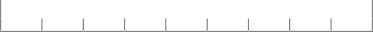 Other Parent/Guardian Last Name	Other Parent/Guardian First Name	Other Relationship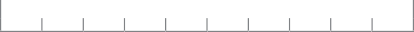 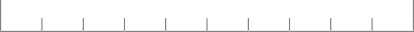 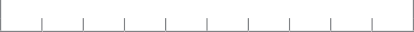 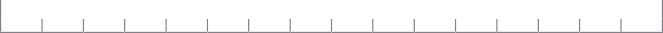 Other Parent/Guardian’s Preferred Language of Communication (Written)	Other Parent/Guardian’s Preferred Language of Communication (Oral) Other Home Telephone	Other Work Telephone		Other Cell PhoneOther EmailOther Address (House Number)	Other Apartment #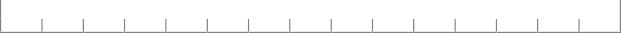 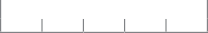 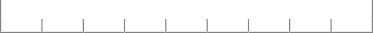 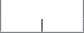 Other CityStateOther Zip Code	Other Borough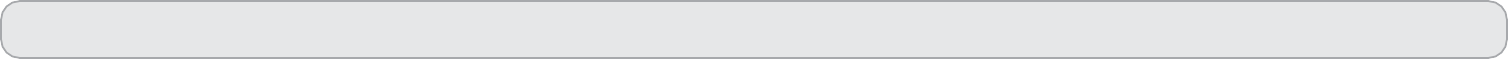 List below names of three (3) persons who may be called in case of emergency or if child is sick in school.CHILD WILL BE RELEASED ONLY TO PERSONS NAMED ON THIS CARD.Name	Telephone	RelationshipIf there is a person who may NOT HAVE ACCESS to child, please indicate:Name	Relationship	Order of Protection Exists?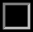 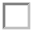 IMPORTANT- PLEASE COMPLETE NEXT PAGE > > > > > > > > > > > > > > > > > > > > > > > > > > > > > > > > > > > > > > > > > > > > > > > > > > > > > >Updated: 07/16/20Name of Physician/Clinic:	Telephone   	Health Alert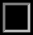 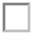 Does child have any health condition that may affect participation in physical activities?   Yes	NoLimitations	(e.g., stair climbing, participation in gym) Allergies   		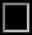 504 services for the current year?	 Yes	 No	Previous Years?	 Yes	NoMy child has (X any that apply):	 Private health insurance  Medicaid   No health insuranceIf “No Health Insurance,” are you willing to share contact information from this card to learn about insurance options?   Yes   No If none of the named contacts can be reached, what do you wish the school to do if your child is sick or injured?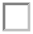 It is understood that in the final disposition of an emergency case, the judgment of the school authorities will prevail. The recommendation of the parent as indicated above will be respected as far as possible.Sibling's Last Name	Sibling's First Name	Sibling's School of AttendancePrincipal will be notified in writing of any changes to information on this card   	Signature of Parent/GuardianTo be completed by school staff only.Grade	Class	Room No.	Teacher  	List below contacts made for emergency, illness or injury. Relevant records from Health Record  	Date	Contact	Reason	Disposition Yes  No